เลขที่รับ.........................                                                                 บันทึกข้อตกลงที่.......................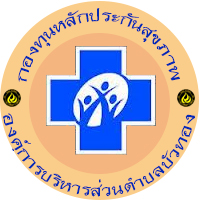 ลงวันที่..........................                                                                 ลงวันที่......................................แบบเสนอแผนงาน/โครงการ/กิจกรรม กองทุนหลักประกันสุขภาพองค์การบริหารส่วนตำบลบัวทองเรื่อง	ขอเสนอแผนงาน/โครงการ/กิจกรรม .............................................................................................................................                                                          ประจำปีงบประมาณ พ.ศ.2563เรียน	ประธานกรรมการกองทุนหลักประกันสุขภาพองค์การบริหารส่วนตำบลบัวทอง	ด้วย หน่วยงาน/องค์กร/กลุ่มคน (ระบุชื่อ) ................................................................................................ มีความประสงค์จะจัดทำแผนงาน/โครงการ/กิจกรรม.............................................................................................................  โดยขอรับการสนับสนุนงบประมาณจากกองทุนหลักประกันสุขภาพองค์การบริหารส่วนตำบลบัวทอง เป็นเงิน .............................. บาท  โดยมีรายละเอียดแผนงาน/โครงการ/กิจกรรม ดังนี้ส่วนที่ 1 : รายละเอียดแผนงาน/โครงการ/กิจกรรม (สำหรับผู้เสนอแผนงาน/โครงการ/กิจกรรม ลงรายละเอียด)1. วัตถุประสงค์/ตัวชี้วัด	1.1 .......................................................................................................................................................	1.2 .......................................................................................................................................................1.3 .......................................................................................................................................................1.4 ......................................................................................................................................................1.5 ......................................................................................................................................................2. วิธีดำเนินการ (ระบุ ... กระบวนการดำเนินงาน/วิธีการ/กิจกรรมที่จะดำเนินการ เป็นต้น)....................................................................................................................................................................................................................................................................................................................................................................................................................................................................................................................................................................................................................................................................................................................................................................................................................................................................................................................................................................................................................................................................................................................................................................................................................................................................................................................................................................................................................................................................3. ระยะเวลาดำเนินการ (ระบุช่วงเดือนที่คาดว่าดำเนินโครงการ/กิจกรรม เช่น เดือนกุมภาพันธ์ – เดือนมีนาคม 2559 เป็นต้น)....................................................................................................4.สถานที่ดำเนินการ .................................................................................................................................................................................................................................................................................................................................................................5. งบประมาณ	จากงบประมาณกองทุนหลักประกันสุขภาพองค์การบริหารส่วนตำบลบัวทอง จำนวน ...................... บาท  /รายละเอียด...-2-รายละเอียด  ดังนี้ (ระบุรายการวัสดุ-อุปกรณ์ที่จะจัดซื้อโดยละเอียด เช่น ปากกาน้ำเงิน จำนวน 10 ด้านๆละ 5 บาท เป็นเงิน 50 บาท เป็นต้น)....................................................................................................................................................................................................................................................................................................................................................................................................................................................................................................................................................................................................................................................................................................................................................................................................................................................................................................................................................................................................................................................................................................................................................................................................................................................................................................................................................................................................................................................................หมายเหตุ: กลุ่มเป้าหมาย (ใคร ? จำนวน ? ) ........................................................................................................ 6. ผลที่คาดว่าจะได้รับ (ต้องสอดคล้องกับ ข้อ 1. วัตถุประสงค์/ตัวชี้วัด)..................................................................................................................................................................................................................................................................................................................................................................................................................................................................................................................................................................................................................................................................................................................................................................................................................................................................................................................7. สรุปแผนงาน/โครงการ/กิจกรรม(ผู้เสนอฯ ลงรายละเอียด โดยในแต่ละข้อย่อยให้เลือกเพียง 1 รายการที่เป็นรายการหลักสำหรับใช้ในการจำแนกประเภทเท่านั้น เพื่อให้เจ้าหน้าที่ อปท. บันทึกข้อมูลลงโปรแกรมกองทุนฯ เมื่อได้รับอนุมัติแล้ว)7.1	หน่วยงาน/องค์กร/กลุ่มคน ที่รับผิดชอบโครงการ (ตามประกาศคณะกรรมการหลักประกันฯ พ.ศ. 2561     ข้อ 10) 	ชื่อหน่วยงาน/องค์กร/กลุ่มคน ..................................................................................................................7.2	ประเภทการสนับสนุน (ตามประกาศคณะกรรมการหลักประกันฯ พ.ศ. 2561 ข้อ 10)	10 (1) ………………………………………………………………………………………………………………………..10 (2) ………………………………………………………………………………………………………………………..10 (3) ………………………………………………………………………………………………………………………..10 (4) ………………………………………………………………………………………………………………………..10 (5) ………………………………………………………………………………………………………………………..ลงชื่อ .............................................................. ผู้จัดทำโครงการ            (………………………………………………)ลงชื่อ ............................................................... ผู้เสนอแผนงาน/โครงการ/กิจกรรม         (………………………………………………….)ตำแหน่ง  ………………………………………………วันที่-เดือน-พ.ศ. .........................................